Файл с выполненным заданием должен иметь имя:дата занятия, группа (класс), наименование предмета, Фамилия обучающегосяПример:  06.04.2020_9А_физика_Иванов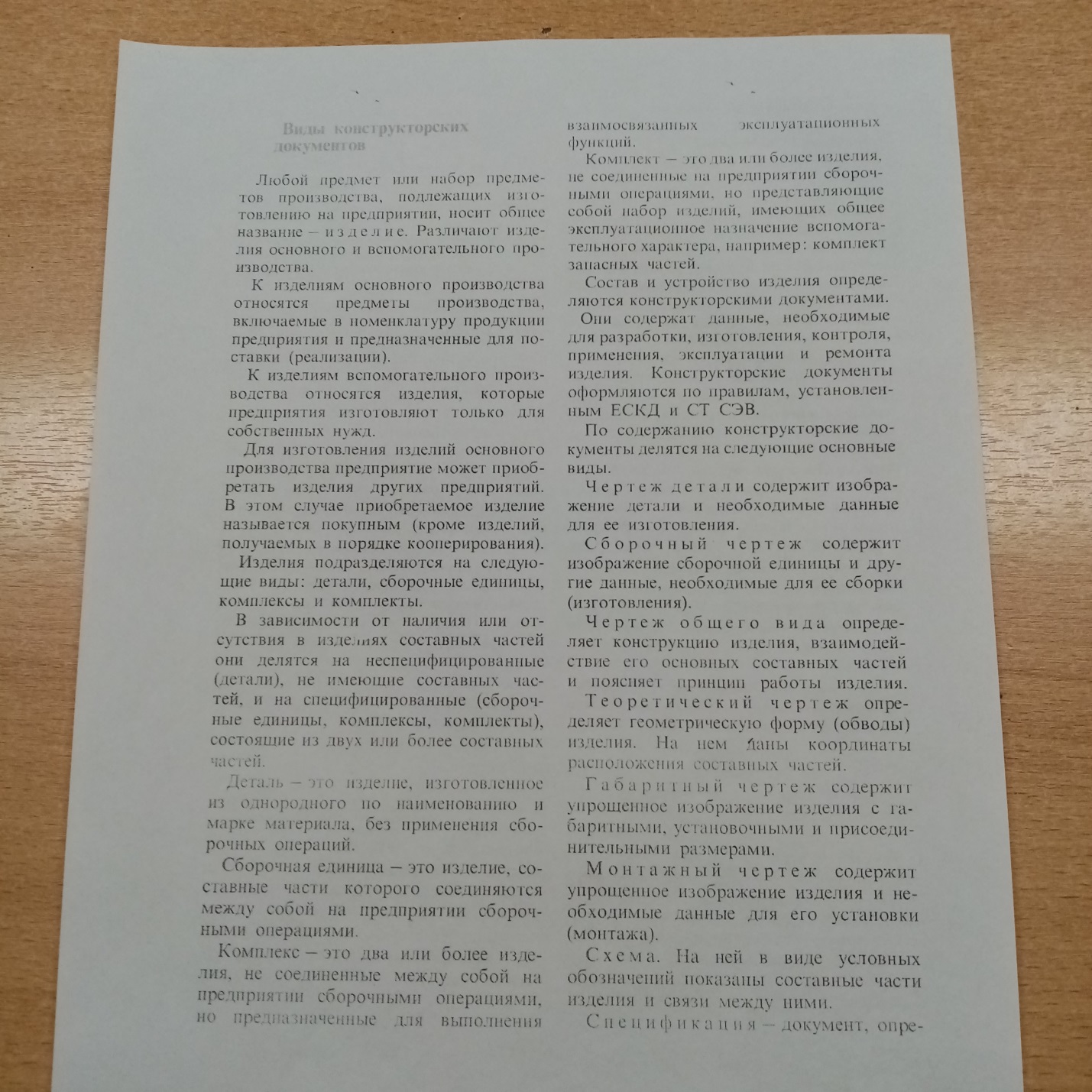 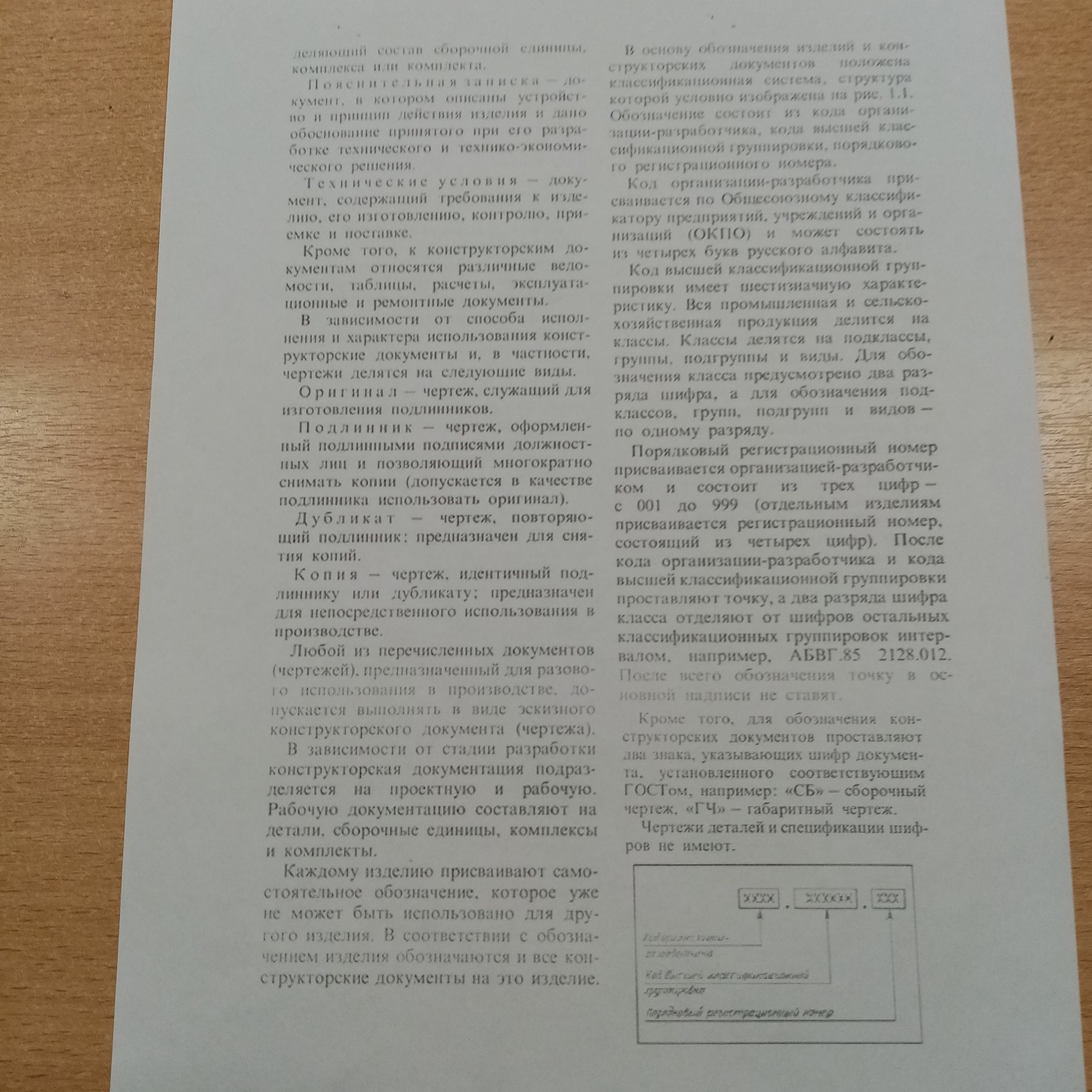 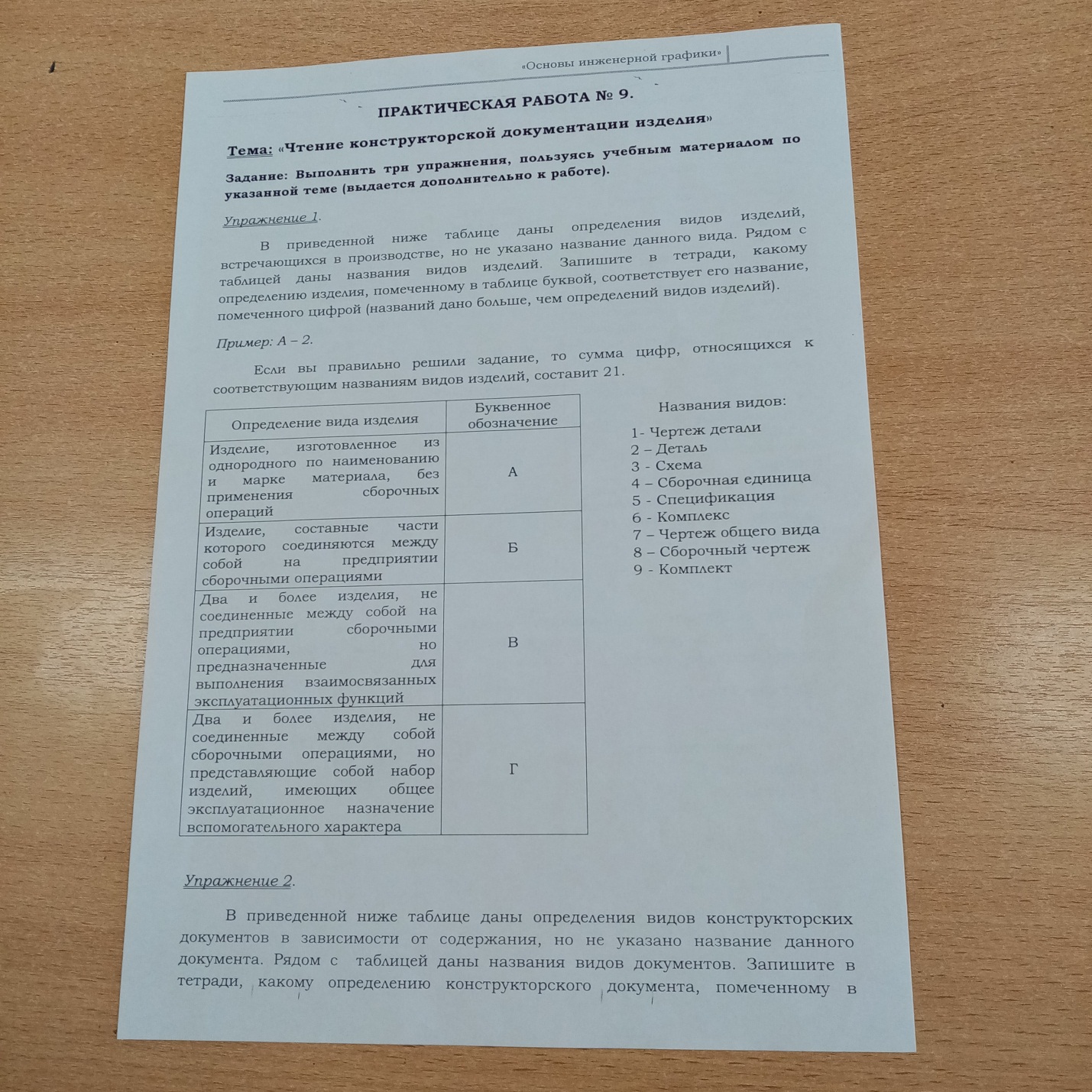 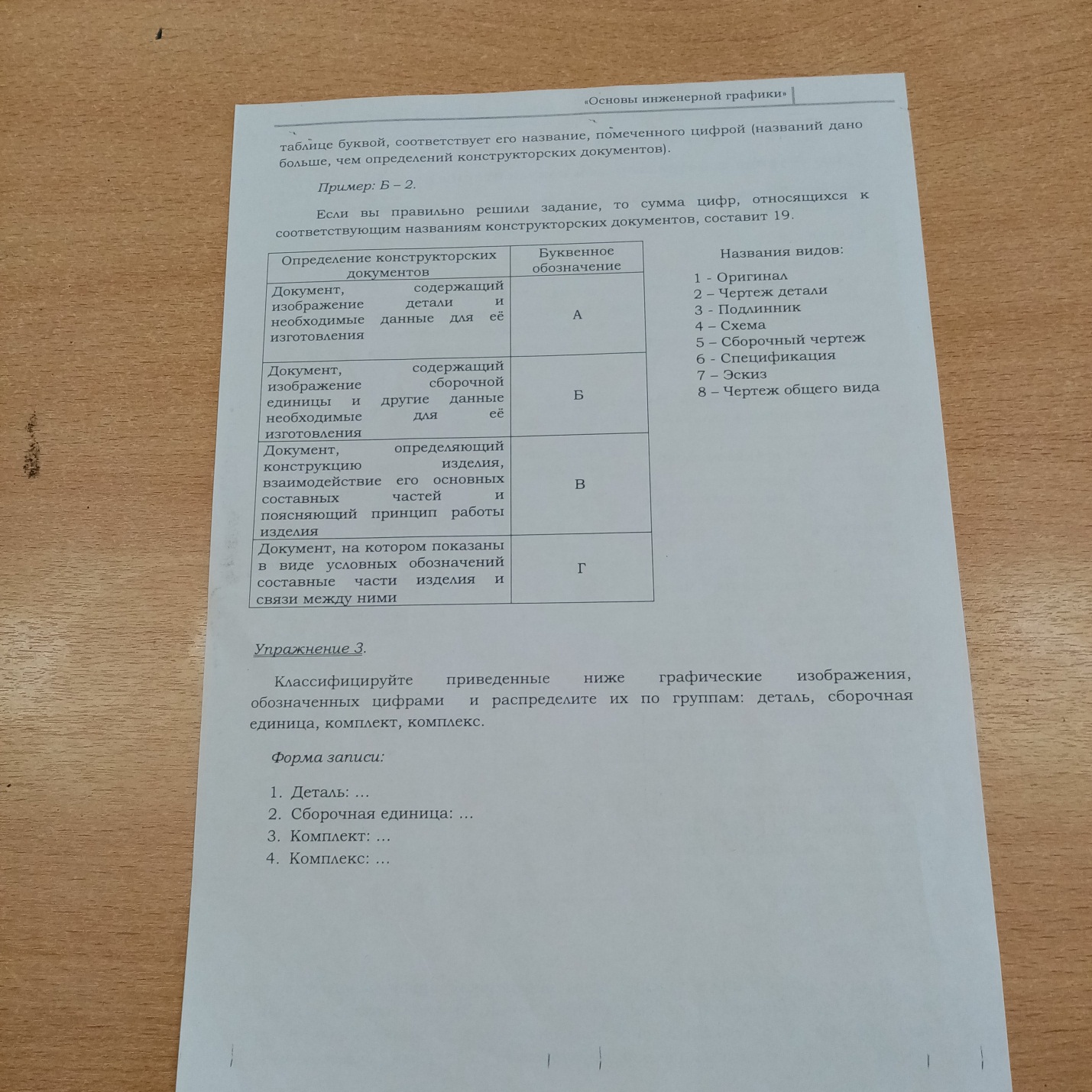 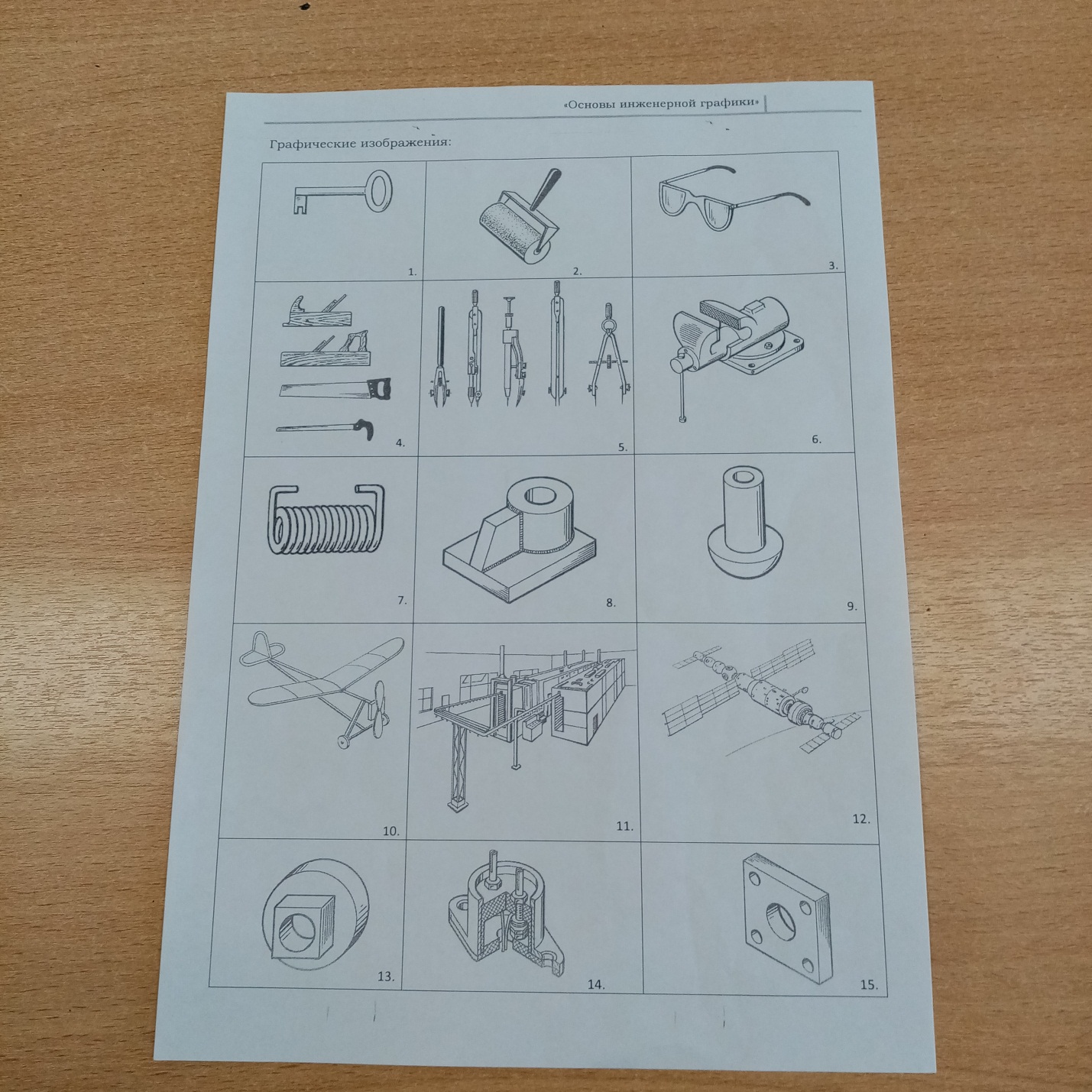 ПреподавательПреподавательПетров Валерий АлександровичОбратная связь с преподавателем:Электронная почтаyaert.2020@mail.ruОбратная связь с преподавателем:WhatsAppДата предоставления  работыДата предоставления  работы23.02.22г.ДатаДата16.02.22г.Учебная дисциплинаУчебная дисциплинаЧерчениеУрок  №Урок  №38,39Тема урокаТема урокаПрактическое занятие «Чтение  конструкторской документации изделия».ЗаданиеЗаданиеИзучите теоретический материал по теме(см. ниже)Выполните конспект изученного материала.Выполните письменно упражнения практической работы.Конспект и ответы на задания практической работы перешлите преподавателю.Источник (ссылка)Источник (ссылка)